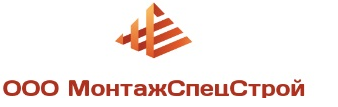                                                 Коммерческое письмоООО «МонтажСпецСтрой» и (ГК UNIVERSUM) – Российский производитель новейших современных материалов строительной химии для устройства промышленных полов, ремонта и защиты бетона, гидроизоляции, антикоррозии и огнезащиты металла.Отличительная черта: комплексный подход к решению строительных задач. Мировой опыт развития строительной индустрии показывает целесообразность именно такого подхода.Готовы предложить Вам свои услуги в качестве надежного поставщика и подрядчика промышленных полимерных покрытий пола и иных защитных систем покрытий, техподдержка на объекте, помощь в выборе нужного материала:промышленные полимерные наливные полы; (эпоксидные, полиуретановые, полиуретан-цементные) магнезиальные промышленные полы; упрочнение и защита бетона (топпинговые покрытия); специальные составы для высокоточной цементации тяжелогооборудования; антикоррозийные составы/ огнезащитные покрытия; гидроизоляцияПредлагаем абсолютно полный спектр наших услуг начиная от анализа состояния объекта или основания, заканчивая разработкой, поставкой специальных систем покрытий и помощь их устройства на Вашем объекте.Материалы Вам будут предложены исключительно по ценам нашего завода. Поставка материалов либо напрямую с завода, либо с логистического склада расположенного в Приморском крае. Для Вас индивидуальные условия взаимовыгодного сотрудничества. Полная инженерно-техническая поддержка на Ваших объектах.Обращаюсь к Вам как руководитель строительно-монтажной организации.«Промышленные напольные наливные покрытия» рассмотреть нашу компанию в качестве возможного помощника при решении инженерно-технических вопросов с применением новейших инновационных материалов и также в качестве поставщика промышленных полимерных наливных полов и других промышленных защитных систем покрытий.            ООО «МонтажСпецСтрой» и (ГК UNIVERSUM) учитывая бюджет и особые условия эксплуатации объекта, готов разработать материалы / системы под Ваши конкретные требования: более жесткие или эластичные, морозоустойчивые или термопластичные.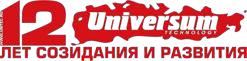 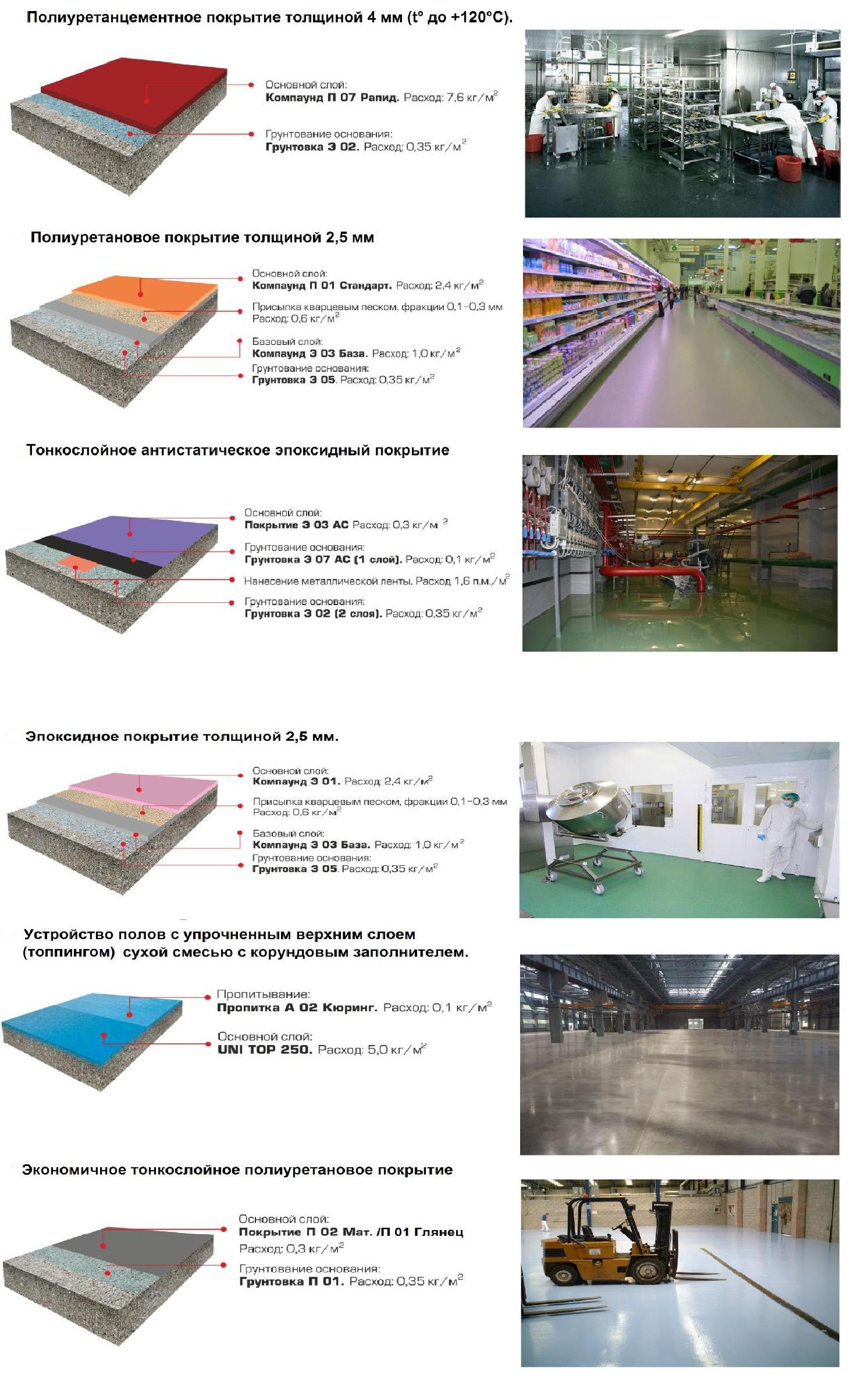 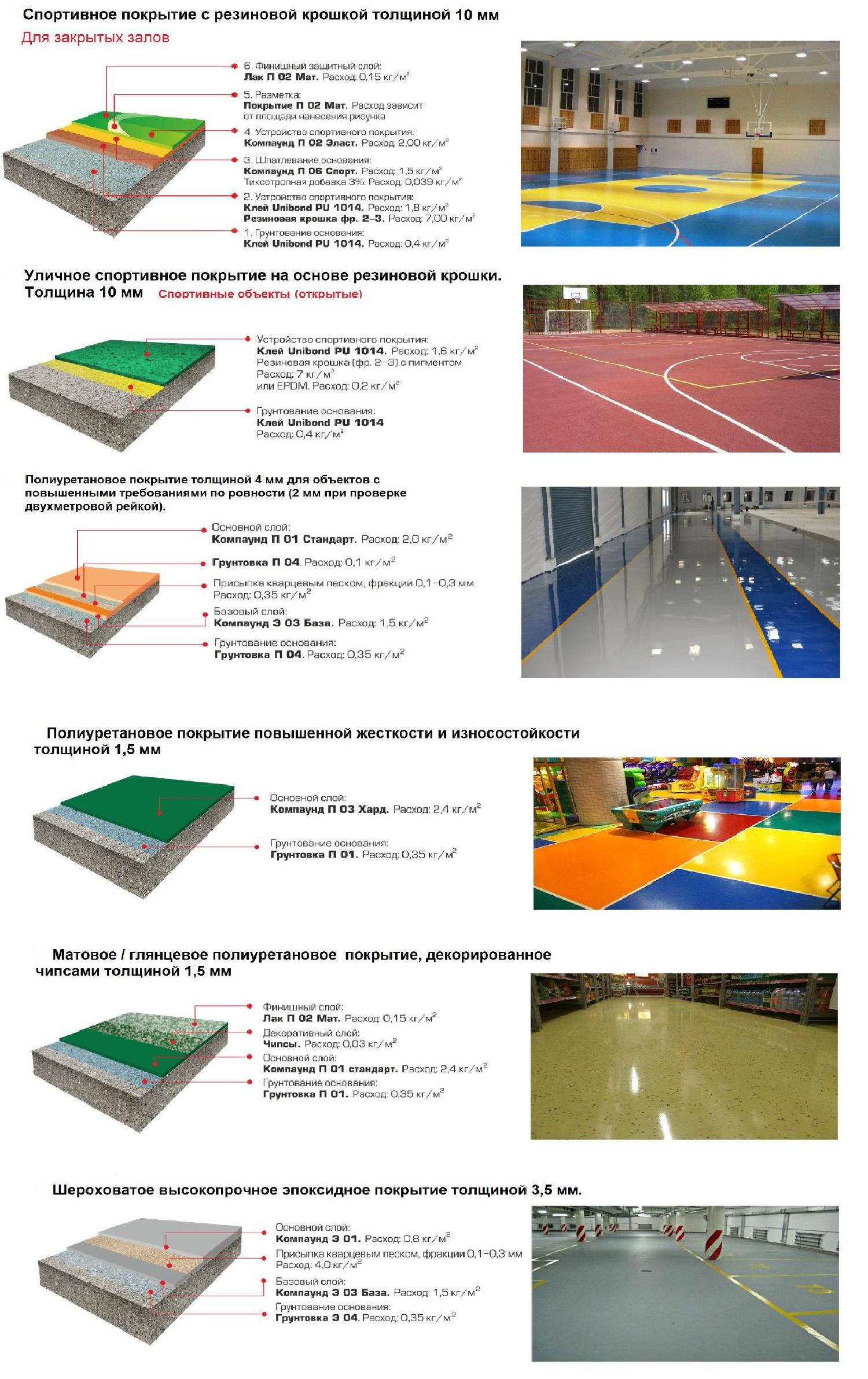 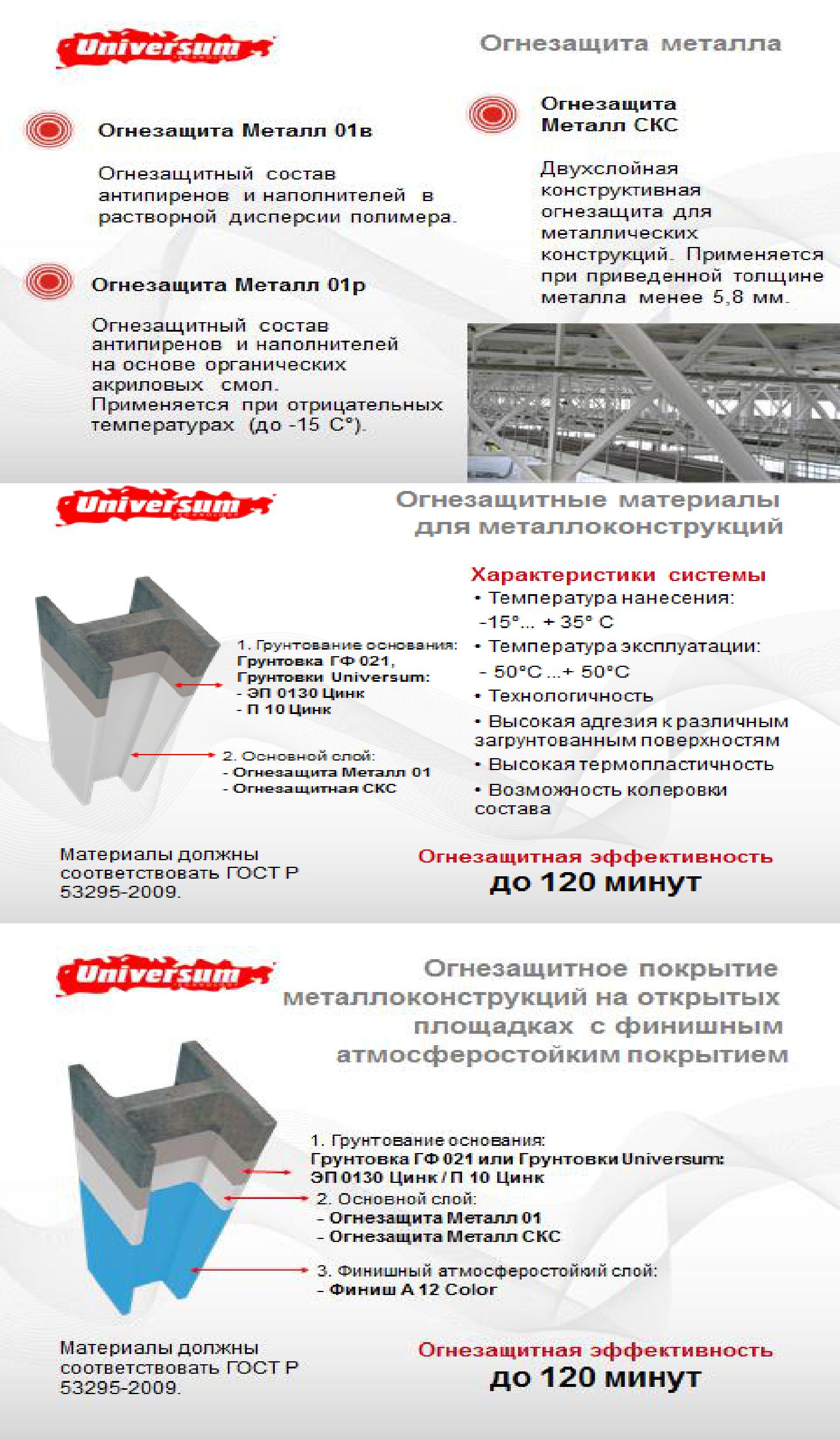 Комсомольск-на-Амуре, ул. Лазо 112 корп.2 оф.111тел. 8(914) 212-94-25,8(909)829-94-25 E-mail: maximus-svl@mail.ru